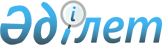 Об утверждении Правил использования безнадзорных животных поступивших в коммунальную собственностьПостановление Индерского районного акимата Атырауской области от 26 марта 2014 года № 115. Зарегистрировано Департаментом юстиции Атырауской области 08 апреля 2014 года № 2884      Сноска. Наименование постановления в редакции постановления Индерского районного акимата Атырауской области от 06.04.2015 № 91 (вводится в действие по истечении десяти календарных дней после дня его первого официального опубликования).

      В соответствии со статьей 246 Гражданского кодекса Республики Казахстан от 27 декабря 1994 года, с подпунктом 22) статьи 18 и со статьей 31 Закона Республики Казахстан от 1 марта 2011 года "О государственном имуществе" и подпунктом 2) пункта 1 статьи 31 Закона Республики Казахстан от 23 января 2001 года "О местном государственном управлении и самоуправлении в Республике Казахстан", акимат Индерского района ПОСТАНОВЛЯЕТ:

      1. Утвердить прилагаемые Правила поступления и использования безнадзорных животных, поступивших в коммунальную собственность.

      Сноска. Пункт 1 в редакции постановления Индерского районного акимата Атырауской области от 06.04.2015 № 91 (вводится в действие по истечении десяти календарных дней после дня его первого официального опубликования).

      2. Контроль за исполнением настоящего постановления возложить на заместителя акима района Нурлыбаева К.Е.

      3. Настоящее постановления вступает в силу со дня государственной регистрации в органах юстиции и вводится в действие по истечении десяти календарных дней после дня его первого официального опубликования.

 Правила использования безнадзорных животных поступивших в коммунальную собственность      Сноска. Наименование приложения в редакции постановления Индерского районного акимата Атырауской области от 06.04.2015 № 91 (вводится в действие по истечении десяти календарных дней после дня его первого официального опубликования).

 1. Общие правила      1. Настоящие Правила разработаны в соответствии с Гражданском кодексом Республики Казахстан 27 декабря 1994 года, Законом Республики Казахстан от 1 марта 2011 года "О государственном имуществе" и Законом Республики Казахстан от 23 января 2001 года "О местном государственном управлении и самоуправлении в Республике Казахстан" и определяют порядок поступления и использования безнадзорных животных, поступивших в коммунальную собственность.

      Сноска. Пункт 1 приложения в редакции постановления Индерского районного акимата Атырауской области от 06.04.2015 № 91 (вводится в действие по истечении десяти календарных дней после дня его первого официального опубликования).

      2. Если в течение шести месяцев с момента заявления о задержании рабочего и крупного рогатого скота и двух месяцев - других домашних животных их собственник не будет обнаружен и не заявит о своем праве на них, право собственности на этих животных переходит к лицу, у которого они находились на содержании и в пользовании.

      3. При отказе этого лица от приобретения в собственность содержавшихся у него животных, они поступают в коммунальную собственность.

 2. Учет, оценка, хранение и использование безнадзорных животных поступивших в районную коммунальную собственность      4. Для дальнейшего использования животных, поступивших в районную коммунальную собственность, проводится их занесение в перечень районного коммунального имущества и оценка. После осуществления оценки, животные на основании постановления акимата района закрепляются на баланс аппаратов соответствующих акимов. Работы по занесению в перечень и оценке, а так же принятие на баланс производится в порядке определяемом Правительством Республики Казахстан, на основе акта описи, оценки и (или) приема-передачи Имущества (далее- Акт описи).

      5. Расходы по учету, оценке, хранению и использованию животных осуществляются за счет средств местного бюджета.

      6. Животные, поступившие в районную коммунальную собственность, закреплляются для временного содержания за физическими или юридическими лицами, определяемыми местным исполнительным органом на основе договора заключенного с государственным учреждением "Индерский районный отдел экономики и финансов".

      7. При определении лиц, у которых будут временно содержаться животные, учитываются необходимые условия для содержания животных.

      8. Лица, которым были переданы животные на содержание и в пользование, отвечают за гибель и порчу животных лишь при наличии вины и в пределах стоимости этих животных.

      9. Животные, поступившие в районную коммунальную собственность, используются в соответствии с действующим законодательством Республики Казахстан.

      10. Способ дальнейшего использования животных, поступивших в районную коммунальную собственность, в каждом конкретном случае решает комиссия, созданная постановлением акимата района (далее - комиссия) в течении срока временного содержания, Решение комиссии оформляется протоколом.

 3. Порядок возврата животных прежнему собственнику      11. В случае явки прежнего собственника животных после их перехода в государственную собственность прежний собственник вправе при наличии обстоятельств, свидетельствующих о сохранении к нему привязанности со стороны этих животных или жестоком либо ином ненадлежащем обращении с ними нового собственника, требовать их возврата ему на условиях, определяемых по соглашению с соответствующим местным исполнительным органам района, а при не достижении согласия – в судебном порядке.

 4. Заключительные положения      12. Средства от продажи животных, в порядке определяемом законодательством полностью засчитываются в доход местного бюджета.


					© 2012. РГП на ПХВ «Институт законодательства и правовой информации Республики Казахстан» Министерства юстиции Республики Казахстан
				
      Аким района

С. Арыстан
Утверждено постановлением акимата Индерского района от 26 марта 2014 года № 115